Department of Interdisciplinary StudiesMS Professions EducationMS Health Care ManagementMSHS Aging BS Health Sciences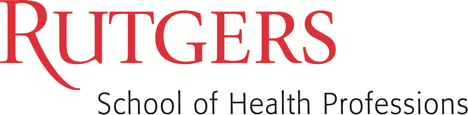 Applicant RecommendationSchool of Health Professions – Office of AdmissionsStanley S. Bergen Building 65 Bergen Street – Room 353Newark, NJ 07107To the Applicant: Please provide your name, specify the Program you are applying to and check one of the privacy statements provided.  Then sign, date and forward this form to the individual providing your recommendation.  To the Applicant’s Supporter: The above applicant is seeking admission to the Rutgers-School of Health Professions and is requesting that you provide a recommendation.  Please note that the applicant has specified above whether or not they will have access to this form and any ratings or comments you provide. If you agree to these conditions, please provide your recommendation by (1) checking the box in the column that corresponds to your rating of the applicant on each of the listed attributes, using the scale provided; (2) providing your summary recommendation, and (3) if needed, elaborating in writing on any aspect of your assessment, using the rear of this form.  After providing your personal information, please mail the form to:  School of Health Professions; Office of Admissions; 65 Bergen Street, Room 149; Newark, NJ 07107-3001. If needed, please elaborate in writing on any of your ratings or your recommendation on the rear of this form. Full Name (Print): Full Name (Print): Full Name (Print): Program Applied to:   MHSI wish to have access to this form and I understand that under the Family Education Rights to Privacy Act of 1974, 20 U.S.C.A. Par. 1323 g (a) and P.L. 397 of 1978, I have the right to read this recommendation. I wish to have access to this form and I understand that under the Family Education Rights to Privacy Act of 1974, 20 U.S.C.A. Par. 1323 g (a) and P.L. 397 of 1978, I have the right to read this recommendation. I wish to have access to this form and I understand that under the Family Education Rights to Privacy Act of 1974, 20 U.S.C.A. Par. 1323 g (a) and P.L. 397 of 1978, I have the right to read this recommendation. I wish this form to be confidential and hereby waive any and all access rights granted me by the above laws to this recommendation. I wish this form to be confidential and hereby waive any and all access rights granted me by the above laws to this recommendation. I wish this form to be confidential and hereby waive any and all access rights granted me by the above laws to this recommendation. Applicant’s Signature:  Applicant’s Signature:  Date: Date: AttributeRatingRatingRatingRatingRatingAttributeOutstandingGoodSatisfactoryUnsatisfactoryNot ObservedApplication of KnowledgeDecision Making SkillsAnalytical SkillsConceptual SkillsCommunication SkillsInterpersonal SkillsOrganizational AbilityLeadership AbilityInitiative/MotivationAdaptabilityDependabilityAbility to Work IndependentlyJudgmentSummary Recommendation(check one)Highly RecommendedRecommendedRecommended with ReservationsNot RecommendedSummary Recommendation(check one)Name (Print): Title: Date: Signature: Relationship to Applicant: Relationship to Applicant: Institution/Organization: Contact Information (phone, e-mail, etc): Contact Information (phone, e-mail, etc): 